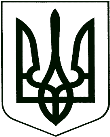 	У К Р А Ї Н А	ПРОЄКТКОРЮКІВСЬКА МІСЬКА РАДАЧЕРНІГІВСЬКА ОБЛАСТЬР І Ш Е Н Н Я(тринадцята сесія восьмого скликання)Про приватизацію земельних ділянокна території Брецькогостаростинського округуРозглянувши заяви громадян про передачу безоплатно у власність земельних ділянок та додані до них матеріали, керуючись ст.ст. 12, 116, 118 122 Земельного кодексу України, ст. 26 Закону України «Про місцеве самоврядування в Україні», міська рада ВИРІШИЛА:1. Затвердити Марченку Анатолію Васильовичу проєкт землеустрою щодо відведення земельної ділянки безоплатно у власність, загальною площею  2,0000 га для ведення особистого селянського господарства, що розташована в адміністративних межах Корюківської міської ради (за межами населеного пункту) Корюківського району Чернігівської області. 1.1. Передати Марченку Анатолію Васильовичу безоплатно у власність земельну ділянку площею 2,0000 га, (кадастровий номер земельної ділянки 7422481500:07:000:1119) із земель сільськогосподарського призначення для ведення особистого селянського господарства, що розташована в адміністративних межах Корюківської міської ради (за межами населеного пункту) Корюківського району Чернігівської області.2. Затвердити Пененко Катерині Яківні проєкт землеустрою щодо відведення земельної ділянки безоплатно у власність, загальною площею  2,0000 га для ведення особистого селянського господарства, що розташована в адміністративних межах Корюківської міської ради (за межами населеного пункту) Корюківського району Чернігівської області. 2.1. Передати Пененко Катерині Яківні безоплатно у власність земельну ділянку площею 2,0000 га, (кадастровий номер земельної ділянки 7422481500:07:000:1125) із земель сільськогосподарського призначення для ведення особистого селянського господарства, що розташована в адміністративних межах Корюківської міської ради (за межами населеного пункту) Корюківського району Чернігівської області.3. Затвердити Бардаковій Світлані Олександрівні проєкт землеустрою щодо відведення земельної ділянки безоплатно у власність, загальною площею  2,0000 га для ведення особистого селянського господарства, що розташована в адміністративних межах Корюківської міської ради (за межами населеного пункту) Корюківського району Чернігівської області. 3.1. Передати Бардаковій Світлані Олександрівні безоплатно у власність земельну ділянку площею 2,0000 га, (кадастровий номер земельної ділянки 7422481500:07:000:1124) із земель сільськогосподарського призначення для ведення особистого селянського господарства, що розташована в адміністративних межах Корюківської міської ради (за межами населеного пункту) Корюківського району Чернігівської області.4. Затвердити Баклажку Михайлу Івановичу проєкт землеустрою щодо відведення земельної ділянки безоплатно у власність, загальною площею  2,0000 га для ведення особистого селянського господарства, що розташована в адміністративних межах Корюківської міської ради (за межами населеного пункту) Корюківського району Чернігівської області. 4.1. Передати Баклажку Михайлу Івановичу безоплатно у власність земельну ділянку площею 2,0000 га, (кадастровий номер земельної ділянки 7422481500:07:000:1123) із земель сільськогосподарського призначення для ведення особистого селянського господарства, що розташована в адміністративних межах Корюківської міської ради (за межами населеного пункту) Корюківського району Чернігівської області.5. Затвердити Бондаренко Катерині Миколаївні проєкт землеустрою щодо відведення земельної ділянки безоплатно у власність, загальною площею  2,0000 га для ведення особистого селянського господарства, що розташована в адміністративних межах Корюківської міської ради (за межами населеного пункту) Корюківського району Чернігівської області. 5.1. Передати Бондаренко Катерині Миколаївні безоплатно у власність земельну ділянку площею 2,0000 га, (кадастровий номер земельної ділянки 7422481500:07:000:1122) із земель сільськогосподарського призначення для ведення особистого селянського господарства, що розташована в адміністративних межах Корюківської міської ради (за межами населеного пункту) Корюківського району Чернігівської області.6. Затвердити Алексійчик Тамарі Миколаївні проєкт землеустрою щодо відведення земельної ділянки безоплатно у власність, загальною площею  2,0000 га для ведення особистого селянського господарства, що розташована в адміністративних межах Корюківської міської ради (за межами населеного пункту) Корюківського району Чернігівської області. 6.1. Передати Алексійчик Тамарі Миколаївні безоплатно у власність земельну ділянку площею 2,0000 га, (кадастровий номер земельної ділянки 7422481500:07:000:1121) із земель сільськогосподарського призначення для ведення особистого селянського господарства, що розташована в адміністративних межах Корюківської міської ради (за межами населеного пункту) Корюківського району Чернігівської області.7. Затвердити Ющенко Ользі Олександрівні проєкт землеустрою щодо відведення земельної ділянки безоплатно у власність, загальною площею  2,0000 га для ведення особистого селянського господарства, що розташована в адміністративних межах Корюківської міської ради (за межами населеного пункту) Корюківського району Чернігівської області. 7.1. Передати Ющенко Ользі Олександрівні безоплатно у власність земельну ділянку площею 2,0000 га, (кадастровий номер земельної ділянки 7422481500:07:000:1120) із земель сільськогосподарського призначення для ведення особистого селянського господарства, що розташована в адміністративних межах Корюківської міської ради (за межами населеного пункту) Корюківського району Чернігівської області.8. Право власності на земельну ділянку виникає з моменту державної реєстрації цього права та оформлюється відповідно до Закону України «Про державну реєстрацію речових прав на нерухоме майно та їх обтяжень». Земельну ділянку використовувати за цільовим призначенням, з дотриманням вимог статей 20, 91, 103 Земельного кодексу України, Закону України «Про особисте селянське господарство» та інших нормативно-правових актів.9. Контроль за виконанням даного рішення покласти на постійну комісію міської ради з питань житлово-комунального господарства, регулювання земельних відносин, будівництва та охорони навколишнього природного середовища. 	Міський голова                                                                	    Ратан АХМЕДОВПОГОДЖЕНО:Начальник відділу земельних ресурсів та комунального майна виконавчого апарату міської ради                                                             Т.СКИБАНачальник юридичного відділу – державний реєстратор виконавчого апарату міської ради                                 			         В.БАБИЧ__ березня 2022 рокум. Корюківка№ __-13/VIII